Thursday, February 16th 6:00pm-8:00pm Grass Lake School 26177 W Grass Lake RdAntioch, IL  60002$1-Admission Fee*$3-Hot Dog/Chips/Drink*Provides 1 entry into raffle.  Add’l raffle tickets will be sold that evening.  Bring along any board games; however, no electronics!  Students 5th grade and younger MUST be accompanied by an adult.  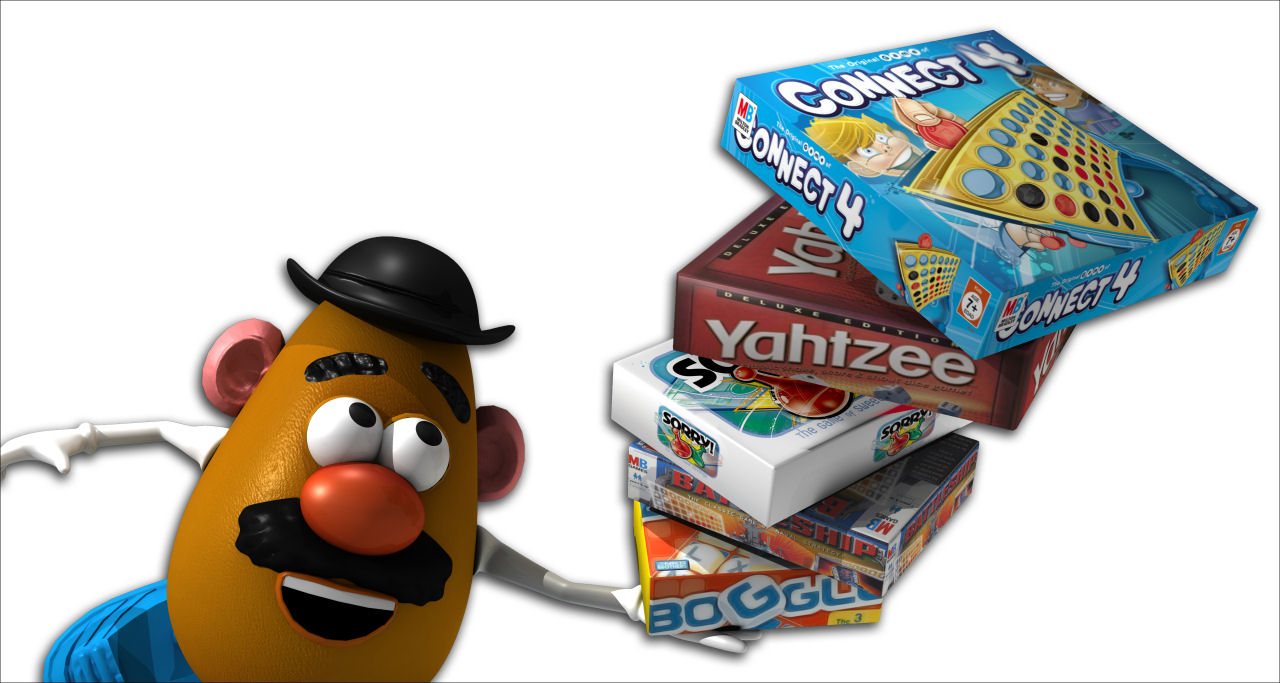 